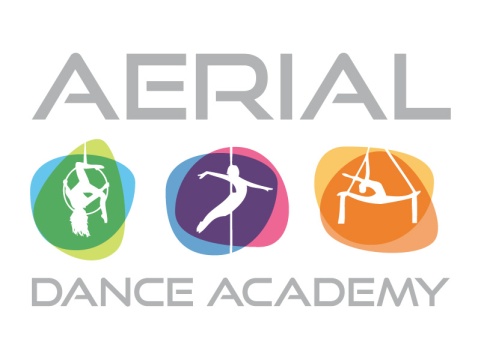 Décharge de responsabilitéJe soussigné(e) ...........................................................................................................décharge par la présente lettre les organisateurs de toute responsabilité lors des cours, manifestations ou compétitions organisés par AERIAL DANCE ACADEMY (91140).Je renonce à faire valoir toute revendication, de quelque nature qu'elle soit, auprès de l'association et de ses membres. Ceci concerne en particulier les cas d'accidents, blessures, vols, dégâts sur les biens personnels ou autres se produisant lors de ma participation au cours, événements ou compétitions organisés par l’association.Je reconnais avoir pris connaissance du règlement intérieur de l'association et y adhère.Je suis informé(e) qu'il m'appartient de souscrire personnellement une assurance maladie/accident et responsabilité civile. Je me porte également garant(e) financier en cas de dégradation volontaire que je pourrais occasionner durant cette manifestation.Le refus de signer cette décharge de responsabilité ou la non présentation de celle-ci, réserve le droit à l'organisation d'exclure mon adhésion à l’association.Fait à : ........................................... Le : .................................Signature :